Dvije prijateljice su došle na ideju da bi mogle dizajnirati i prodavati torbe za ljeto. Zaključile su da bi im trebao početni kapital od 10 000 kn za nabavu potrebnog materijala. Torbe bi mogle napraviti za 100 kn. Proučili su tržište i zaključili da bi se prodaja mogla kretati prema linearnoj funkciji 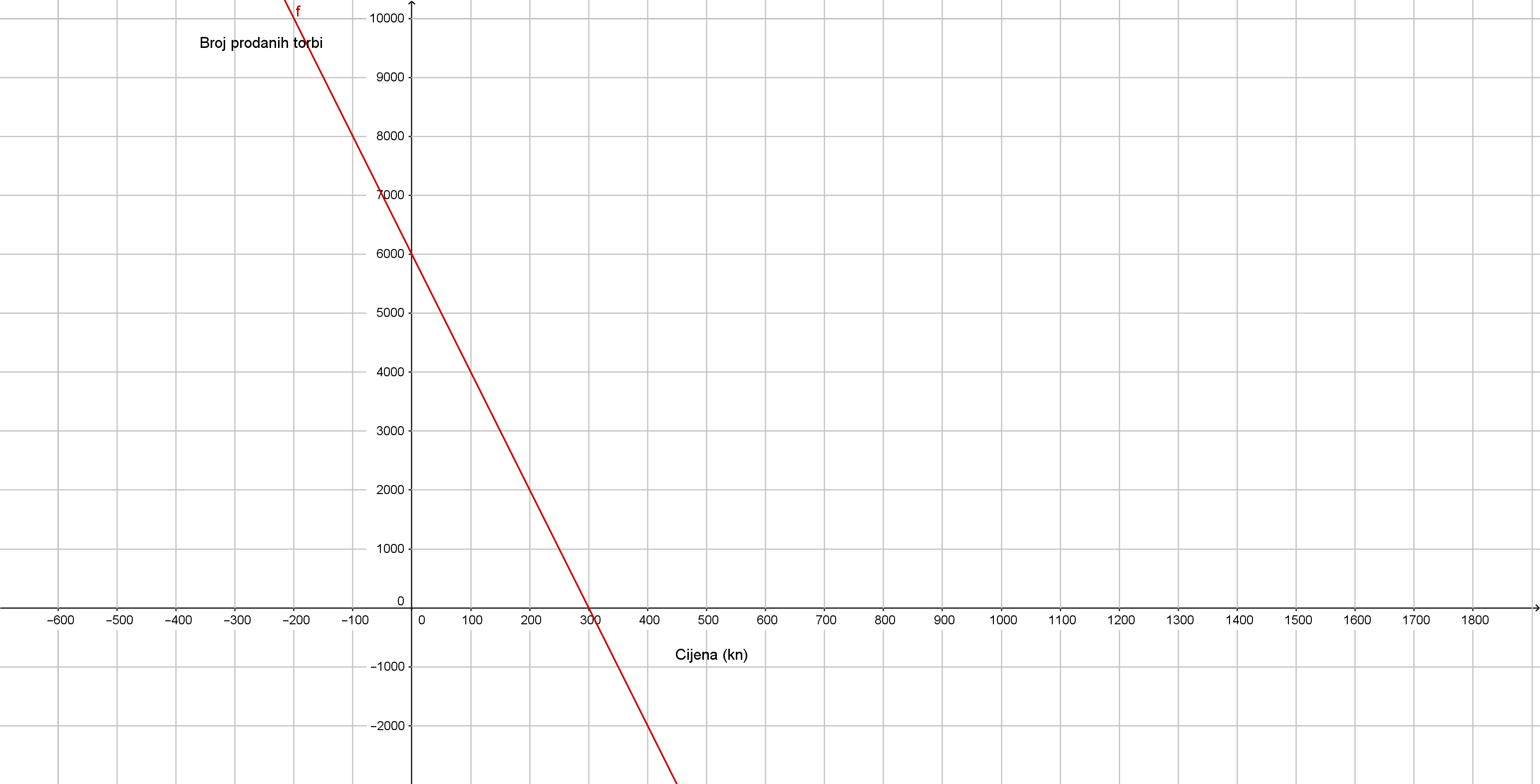 Pitanje je koja bi bila optimalna cijena i koliko komada torbi bi trebale napraviti.Broj prodanih torbi će ovisiti o cijeni „“, pa jeBROJ PRODANIH TORBI = ZARADA U KUNAMA = TROŠKOVI = DOBIT = ZARADA U KUNAMA  -  TROŠKOVI  = DOBIT = .Dobili smo kvadratnu funkciju : .Graf kvadratne funkcije je parabola: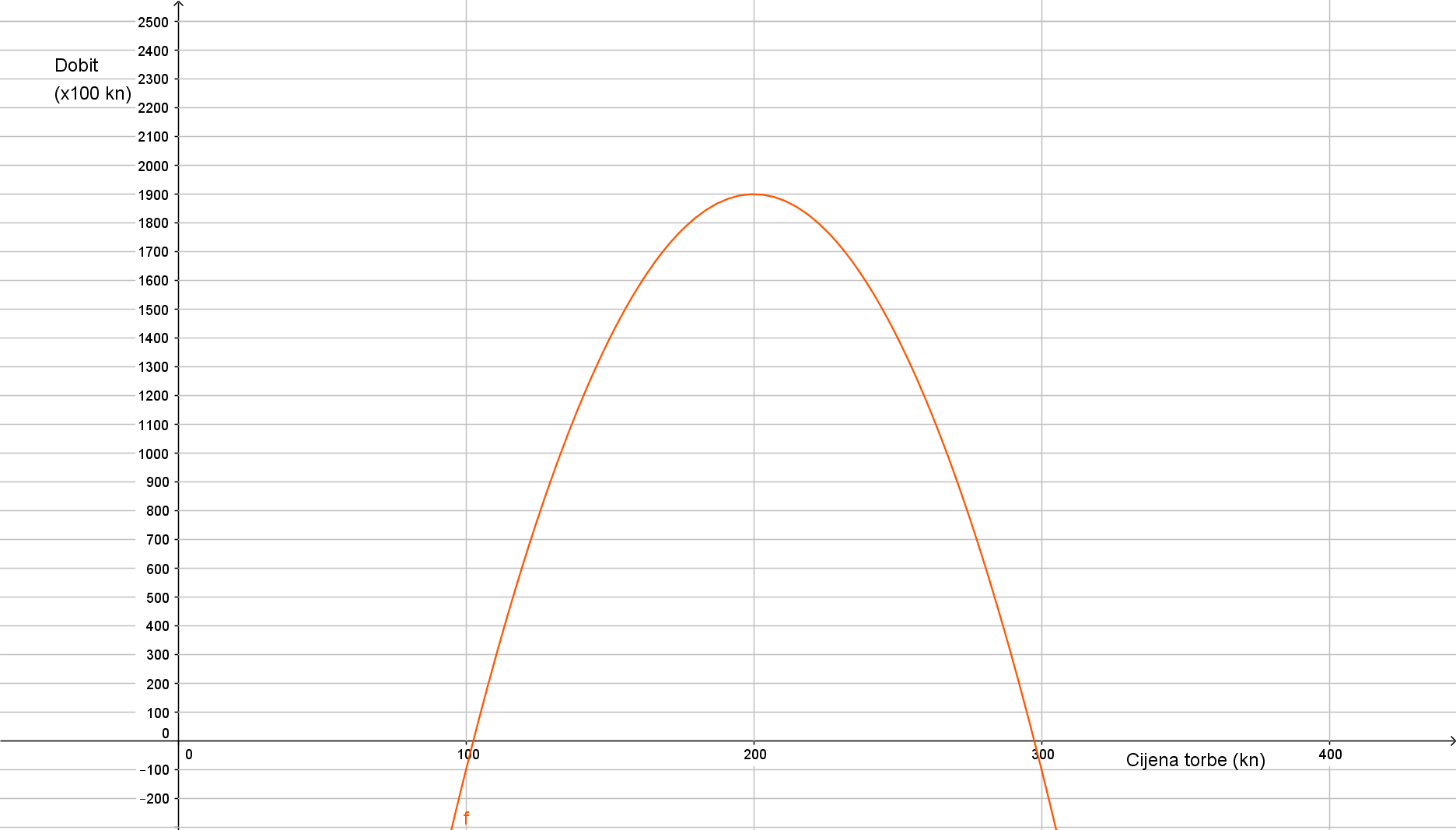 Iz grafa se može vidjeti da kada bi torbe bile 102 kn ili 298 kn, ne bi prodale niti jednu. ( Nul-točke funkcije) Najviše torbi bi se prodalo po cijeni od 200 kn i dobit bi bila 190 000 kn.        ( Tjeme parabole)